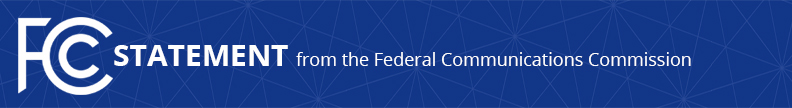 Media Contact: Tina Pelkey at (202) 418-0536Tina.Pelkey@fcc.govFor Immediate ReleaseCHAIRMAN PAI STATEMENT ON FCC REAUTHORIZATION LEGISLATION BECOMING LAWPaves Way for 5G Spectrum Auctions and Broadcaster Repacking, Among Other Important Provisions  -- WASHINGTON, March 23, 2018—Federal Communications Commission Chairman Ajit Pai issued the following statement after President Donald Trump signed the Consolidated Appropriations Act of 2018 into law, which included the RAY BAUM’S Act:“Today’s action by President Trump and Congress will help America lead the world in 5G.  By fixing the upfront payments issue, this law will enable the FCC to commence a 5G spectrum auction later this year.  It also includes the MOBILE NOW Act, which will lead to the identification of at least 255 MHz of licensed and unlicensed spectrum that will help the United States continue to lead in wireless innovation and deployment.“This law also addresses a number of other important Commission concerns.  For example, it includes additional funding for the repacking of broadcasters required to relocate their television stations following the incentive auction.  And it streamlines redundant and, in some cases, outdated reporting requirements that divert the FCC’s time and resources from more critical work.“It is also noteworthy that this constitutes the first reauthorization of the FCC in decades.  Reauthorization helps our agency steer a path forward in our work on behalf of the American people, and I want to thank all of the elected officials whose leadership made this day possible.”###
Office of Media Relations: (202) 418-0500ASL Videophone: (844) 432-2275TTY: (888) 835-5322Twitter: @FCCwww.fcc.gov/media-relationsThis is an unofficial announcement of Commission action.  Release of the full text of a Commission order constitutes official action.  See MCI v. FCC, 515 F.2d 385 (D.C. Cir. 1974).